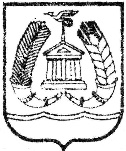 АДМИНИСТРАЦИЯ ГАТЧИНСКОГО МУНИЦИПАЛЬНОГО РАЙОНАЛЕНИНГРАДСКОЙ ОБЛАСТИПОСТАНОВЛЕНИЕОт                     										№           Об утверждении Порядка предоставления субсидий в целях возмещения части затрат, связанных с поддержкой молодежного предпринимательстваРуководствуясь ст. 78 Бюджетного кодекса Российской Федерации, подпунктом 25 пункта 1 статьи 15 Федерального закона от 06.10.2003 №131-ФЗ «Об общих принципах организации местного самоуправления в Российской Федерации», Федеральным законом от 24.07.2007 №209-ФЗ «О развитии малого и среднего предпринимательства в Российской Федерации», Постановлением Правительства Российской Федерации от 18.09.2020 №1492 «Об общих требованиях к нормативным правовым актам, муниципальным правовым актам, регулирующим предоставление субсидий, в том числе грантов в форме субсидий, юридическим лицам, индивидуальным предпринимателям, а также физическим лицам – производителям товаров, работ, услуг, и о признании утратившими силу некоторых актов Правительства Российской Федерации и отдельных положений некоторых актов Правительства Российской Федерации», Положением о бюджетном процессе в муниципальном образовании «Гатчинский муниципальный район» Ленинградской области», утвержденным решением совета депутатов Гатчинского муниципального района от 21.12.2012 №271 (с изменениями), Уставом Гатчинского муниципального района,ПОСТАНОВЛЯЕТ:Утвердить Порядок предоставления субсидий в целях возмещения части затрат, связанных с поддержкой молодежного предпринимательства согласно приложению 1 к настоящему постановлению.Утвердить Положение о комиссии по проведению отбора на предоставление субсидий в целях возмещения части затрат, связанных с поддержкой молодежного предпринимательства согласно приложению 2 к настоящему постановлению.Утвердить состав комиссии по проведению отбора на предоставление субсидий в целях возмещения части затрат, связанных с поддержкой молодежного предпринимательства согласно приложению 3 к настоящему постановлению.Просить принять участие в работе комиссии по проведению отбора на предоставление субсидий в целях возмещения части затрат, связанных с поддержкой молодежного предпринимательства:- представителя Гатчинского филиала ЛОГКУ «Центр социальной защиты населения»;- представителя совета депутатов Гатчинского муниципального района;- представителя государственного казенного учреждения Ленинградской области «Гатчинский центр занятости населения»;- представителя Межрайонной инспекции Федеральной налоговой службы России № 7 по Ленинградской области.Настоящее постановление вступает в силу со дня официального опубликования в газете «Гатчинская правда», подлежит размещению на официальном сайте Гатчинского муниципального района.Контроль исполнения настоящего постановления возложить на заместителя главы администрации Гатчинского муниципального района по экономике.Глава администрацииГатчинского муниципального района                                                  Л.Н. НещадимЕ.А. ЕфремоваПриложение 1к постановлению администрацииГатчинского муниципального районаот ____________ № _______ПОРЯДОКпредоставления субсидий в целях возмещения части затрат, связанных с поддержкой молодежного предпринимательстваОбщие положения о предоставлении субсидийНастоящий Порядок разработан в соответствии со статьей 78 Бюджетного кодекса Российской Федерации, Постановлением Правительства Российской Федерации от 18.09.2020 № 1492 «Об общих требованиях к нормативным правовым актам, муниципальным правовым актам, регулирующим предоставление субсидий, в том числе грантов в форме субсидий, юридическим лицам, индивидуальным предпринимателям, а также физическим лицам – производителям товаров, работ, услуг, и о признании утратившими силу некоторых актов Правительства Российской Федерации и отдельных положений некоторых актов Правительства Российской Федерации» и определяет цели, условия и порядок предоставления субсидий из бюджета Гатчинского муниципального района (далее – субсидий) в рамках муниципальной программы «Стимулирование экономической активности в Гатчинском муниципальном районе» для возмещения части затрат субъектам малого и среднего предпринимательства Гатчинского муниципального района, связанных с поддержкой молодежного предпринимательства (далее – субсидия), критерии отбора субъектов малого и среднего предпринимательства Гатчинского муниципального района, претендующих на получение субсидий, а также порядок возврата субсидий в случае нарушения условий их предоставления.Главным распорядителем бюджетных средств, до которого в соответствии с бюджетным законодательством Российской Федерации как до получателя бюджетных средств доведены в установленном порядке лимиты бюджетных обязательств на предоставление субсидий на соответствующий финансовый год и плановый период, является администрация Гатчинского муниципального района (далее – Администрация). Ответственным структурным подразделением Администрации является отдел по развитию малого, среднего бизнеса и потребительского рынка Администрации (далее – Отдел).Субсидии предоставляются в соответствии со сводной бюджетной росписью в пределах бюджетных ассигнований, утвержденных на эти цели решением совета депутатов Гатчинского муниципального района о бюджете на соответствующий финансовый год.Целью предоставления субсидий является повышение конкурентоспособности субъектов малого и среднего предпринимательства Гатчинского муниципального района, обеспечение социальной устойчивости и роста занятости населения за счет развития малого и среднего предпринимательства в Гатчинском муниципальном районе в рамках развития молодежного предпринимательства.1.5. Субсидия предоставляется субъектам малого и среднего предпринимательства, созданным физическими лицами в возрасте до 35 лет включительно, в качестве финансовой поддержки молодежного предпринимательства Гатчинского муниципального района, для возмещения следующих затрат:а) аренда помещения для осуществления деятельности в сфере предпринимательства.Не подлежат возмещению затраты по аренде (при наличии одного из следующих условий):1) если со стороны арендодателя выступает:юридическое лицо, физическое лицо (в том числе физическое лицо, зарегистрированное в качестве индивидуального предпринимателя), являющееся участником и(или) учредителем соискателя и(или) лицом, имеющим право без доверенности действовать от имени соискателя;юридическое лицо, в котором соискатель является участником и(или) учредителем этого юридического лица, и(или) лицом, имеющим право без доверенности действовать от имени этого юридического лица;юридическое лицо, в котором участником, учредителем и(или) лицом, имеющим право без доверенности действовать от имени юридического лица, является физическое лицо, которое в качестве индивидуального предпринимателя является одновременно соискателем;2) если у соискателя и арендодателя одни и те же лица являются участником и(или) учредителем и(или) лицом, имеющим право без доверенности действовать от имени юридического лица;б) покупка оборудования, мебели для осуществления деятельности в сфере предпринимательства.в) уплата регистрационных сборов за участие в чемпионатах, конкурсах, соревнованиях, проводимых на территории Российской Федерации.г) оплату услуг связи, в том числе информационно-телекоммуникационной сети "Интернет" (далее - сеть "Интернет").В настоящем Порядке применяются следующие основные понятия:комиссия по проведению отбора на предоставление субсидий в целях возмещения части затрат, связанных с поддержкой молодежного предпринимательства (далее–комиссия), –коллегиальный орган, создаваемый Администрацией для проведения отбора в соответствии с пунктом 2.1 настоящего Порядка;соискатели - субъекты малого и среднего предпринимательства, являющиеся участниками отбора для предоставления субсидии;субъекты малого и среднего предпринимательства - хозяйствующие субъекты (юридические лица и индивидуальные предприниматели), отнесенные в соответствии с Федеральным законом от 24 июля 2007 года № 209-ФЗ «О развитии малого и среднего предпринимательства в Российской Федерации» к малым предприятиям, в том числе к микропредприятиям, и средним предприятиям, сведения о которых внесены в единый реестр субъектов малого и среднего предпринимательства;субъект молодежного предпринимательства – субъект малого и среднего предпринимательства, созданный физическим лицом в возрасте до 35 лет (включительно) на момент подачи заявления на участие в отборе;победители отбора – соискатели, которым по решению комиссии предоставляется субсидия;получатели субсидии – победители отбора, с которыми заключены соглашения на предоставление субсидии;соглашение – документ об условиях и порядке предоставления субсидии, заключенный в текущем финансовом году между Администрацией и получателем субсидии;Иные понятия и термины, не указанные в настоящем пункте, применяются в значениях, определенных законодательством Российской Федерации.Субъектам малого предпринимательства запрещено приобретение за счет полученной субсидии иностранной валюты, за исключением операций, осуществляемых в соответствии с валютным законодательством Российской Федерации при закупке (поставке) высокотехнологичного импортного оборудования, сырья и комплектующих изделий, а также связанных с достижением целей предоставления этих средств иных операций, определенных настоящим Порядком.К категории получателей субсидий относятся субъекты малого и среднего предпринимательства, за исключением субъектов малого и среднего предпринимательства, указанных в частях 3 - 5 статьи 14 Федерального закона от 24 июля 2007 года № 209-ФЗ «О развитии малого и среднего предпринимательства в Российской Федерации», соответствующие одновременно следующим критериям:а) физическое лицо в возрасте до 35 лет (включительно) на момент подачи документов на участие в отборе зарегистрировано в качестве индивидуального предпринимателя или юридического лица, доля (суммарная доля) участия в уставном (складочном, акционерном) капитале которого одного или нескольких физических лиц в возрасте до 35 лет включительно превышает 50 процентов;б) осуществляющие деятельность на территории Гатчинского муниципального района Ленинградской области и состоящие на налоговом учете в территориальном налоговом органе Гатчинского муниципального района Ленинградской области.Способом проведения отбора получателей субсидии является запрос заявок, направленных соискателями для участия в отборе (далее - заявка), исходя из соответствия соискателя категориям и(или) критериям отбора и очередности поступления заявок на участие в отборе.Сведения о субсидии в целях возмещения части затрат, связанных с поддержкой молодежного предпринимательства, подлежат размещению на едином портале бюджетной системы Российской Федерации в информационно-телекоммуникационной сети «Интернет» (далее – единый портал) не позднее 15-го рабочего дня, следующего за днем принятия решения о бюджете (решения о внесении изменений в решение о бюджете) (при наличии технической возможности).Порядок проведения отбора получателей субсидииВ целях проведения отбора создается комиссия, состав которой утверждается правовым актом Администрации. Комиссия осуществляет свою деятельность в соответствии с Положением о комиссии по проведению отбора на предоставление субсидий в целях возмещения части затрат, связанных с поддержкой молодежного предпринимательства (приложение 2 к настоящему постановлению).Объявление о проведении отбора размещается на официальном сайте Администрации Гатчинского муниципального района: www.radm.gtn.ru ежегодно не позднее 31 марта; объявление о проведении повторного отбора, при наличии оснований для его проведения, размещается на официальном сайте Администрации Гатчинского муниципального района в срок, установленный Администрацией.Объявление о проведении отбора размещается с указанием:сроков проведения отбора, а также информации о возможности проведения нескольких этапов отбора с указанием сроков и порядка их проведения;даты начала подачи или окончания приема конкурсных заявок участников отбора, которая не может быть ранее 10-го календарного дня, следующего за днем размещения объявления о проведении отбора;наименования, места нахождения, почтового адреса, адреса электронной почты Администрации;результатов предоставления субсидии в соответствии с пунктом 3.5 раздела 3 настоящего Порядка;доменного имени, и (или) сетевого адреса, и (или) указателей страниц сайта в информационно-телекоммуникационной сети «Интернет», на котором обеспечивается проведение отбора;требований к соискателям в соответствии с пунктом 2.5 раздела 2 настоящего Порядка и перечня документов, предоставляемых соискателями для подтверждения их соответствия указанным требованиям;порядка подачи заявок соискателями и требований, предъявляемых к форме и содержанию заявок, подаваемых соискателями, в соответствии с пунктами 2.6-2.13 раздела 2 настоящего Порядка;порядка отзыва заявок соискателями, порядка возврата заявок определяющего в том числе основания для возврата заявок, порядка внесения изменений в заявки; правил рассмотрения и оценки заявок в соответствии с пунктами 2.15-2.26 раздела 2 настоящего Порядка;порядка предоставления соискателям разъяснений положений объявления о проведении отбора, даты начала и окончания срока такого предоставления;срока, в течение которого победитель (победители) отбора должен подписать соглашение (договор) о предоставлении субсидии (далее – Соглашение); условий признания победителя (победителей) отбора уклонившимся от заключения Соглашения;даты размещения результатов отбора на официальном сайте администрации Гатчинского муниципального района в информационно-телекоммуникационной сети «Интернет», которая не может быть позднее 14-того календарного дня, следующего за днем определения победителя отбора.Основания для объявления Администрацией повторного приема заявок:- отсутствие заявок, допущенных к рассмотрению комиссией;- наличие нераспределенного остатка средств субсидии, в том числе после проведения процедуры распределения высвобожденных средств, описанной в пункте 2.25 раздела 2 настоящего Порядка.Право на участие в отборе для получения субсидии имеют соискатели, отвечающие на день подачи заявок, следующим требованиям:1) у соискателя должна отсутствовать неисполненная обязанность по уплате налогов, сборов, страховых взносов, пеней, штрафов, процентов, подлежащих уплате в соответствии с законодательством Российской Федерации о налогах и сборах;2) у соискателя должна отсутствовать просроченная задолженность по возврату в бюджет бюджетной системы Российской Федерации, из которого планируется предоставление субсидии в соответствии с правовым актом, субсидий, бюджетных инвестиций, предоставленных в том числе в соответствии с иными правовыми актами, а также иная просроченная (неурегулированная) задолженность по денежным обязательствам перед публично-правовым образованием, из бюджета которого планируется предоставление субсидии в соответствии с правовым актом (за исключением субсидий, предоставляемых государственным (муниципальным) учреждениям, субсидий в целях возмещения недополученных доходов, субсидий в целях финансового обеспечения или возмещения затрат, связанных с поставкой товаров (выполнением работ, оказанием услуг) получателями субсидий физическим лицам);3) соискатели - юридические лица не должны находиться в процессе реорганизации (за исключением реорганизации в форме присоединения к юридическому лицу, являющемуся соискателем, другого юридического лица), ликвидации, в отношении них не введена процедура банкротства, деятельность соискателя не приостановлена в порядке, предусмотренном законодательством Российской Федерации, а соискатели – индивидуальные предприниматели не должны прекратить деятельность в качестве индивидуального предпринимателя;4) в реестре дисквалифицированных лиц отсутствуют сведения о дисквалифицированных руководителе, членах коллегиального исполнительного органа, лице, исполняющем функции единоличного исполнительного органа, или главном бухгалтере соискателя, являющегося юридическим лицом, об индивидуальном предпринимателе;5) соискатели не должны являться иностранными юридическими лицами, в том числе местом регистрации которых является государство или территория, включенные в утверждаемый Министерством финансов Российской Федерации перечень государств и территорий, используемых для промежуточного (офшорного) владения активами в Российской Федерации (далее - офшорные компании), а также российскими юридическими лицами, в уставном (складочном) капитале которых доля прямого или косвенного (через третьих лиц) участия офшорных компаний в совокупности превышает 25 процентов (если иное не предусмотрено законодательством Российской Федерации). При расчете доли участия офшорных компаний в капитале российских юридических лиц не учитывается прямое и (или) косвенное участие офшорных компаний в капитале публичных акционерных обществ (в том числе со статусом международной компании), акции которых обращаются на организованных торгах в Российской Федерации, а также косвенное участие таких офшорных компаний в капитале других российских юридических лиц, реализованное через участие в капитале указанных публичных акционерных обществ;6) соискатели не должны получать средства из федерального бюджета (бюджета субъекта Российской Федерации, местного бюджета), из которого планируется предоставление субсидии в соответствии с правовым актом, на основании иных нормативных правовых актов Российской Федерации (нормативных правовых актов субъекта Российской Федерации, муниципальных правовых актов) на цели, установленные правовым актом;7) соискатель не должен находиться в перечне организаций и физических лиц, в отношении которых имеются сведения об их причастности к экстремистской деятельности или терроризму, либо в перечне организаций и физических лиц, в отношении которых имеются сведения об их причастности к распространению оружия массового уничтожения.Заявки принимаются в порядке и сроки, установленные в объявлении о проведении отбора. Заявление на участие в отборе содержит согласие на публикацию (размещение) в информационно-телекоммуникационной сети «Интернет» информации о соискателе, о подаваемой соискателем заявке иной информации о соискателе, связанной с отбором, а также согласие на обработку персональных данных (для физического лица), принимается по форме, установленной в Приложении 1 к настоящему Порядку, только в печатном виде. Заполнять заявление на участие в отборе следует на отдельных листах без оборота. Все страницы заявления на участие в отборе должны быть пронумерованы, прошиты и заверены подписью индивидуального предпринимателя, руководителя юридического лица или доверенного лица и печатью. Прием заявок соискателей, претендующих на получение субсидии, осуществляется Администрацией. Заявки, поданные в установленный в объявлении срок, заносятся сотрудником Отдела в журнал заявок с присвоением им порядковых номеров исходя из очередности их подачи в Администрацию.Заявки, полученные по факсу или по электронной почте, на рассмотрение не принимаются.Соискатель вправе подать не более одной заявки на участие в отборе в текущем финансовом году.Поданные в Администрацию заявки возврату не подлежат.В состав заявки входят следующие документы:Заявление на участие в отборе по форме согласно приложению 1 к настоящему Порядку (далее - заявление), содержащее информацию о соискателе на дату подачи заявления, План мероприятий ("дорожную карту") по достижению показателей, необходимых для достижения результата предоставления субсидии, а также согласие на публикацию (размещение) в информационно-телекоммуникационной сети "Интернет" информации о соискателе, о подаваемой соискателем заявке, иной информации о соискателе, связанной с соответствующим отбором, а также согласие на обработку персональных данных (для физического лица)– оригинал.Копия выписки из реестра лицензий на осуществление деятельности (предоставляется в случае осуществления соискателем субсидии деятельности, требующей обязательного лицензирования в соответствии с действующим законодательством Российской Федерации).Документ, удостоверяющий личность соискателя: для индивидуальных предпринимателей и руководителей юридических лиц граждан Российской Федерации – паспорт гражданина Российской Федерации, для иностранных граждан – паспорт иностранного гражданина, с нотариально заверенным переводом на русский язык, включая вид на жительство, – предоставляются копии всех страниц, подписанные соискателем.Документ, удостоверяющий право (полномочия) представителя соискателя, если с заявкой обращается представитель соискателя – оригинал.Документ о постановке субъекта малого предпринимательства в Межрайонной ИФНС России № 7 по Ленинградской области на налоговый учет - подается копия, подписанная соискателем.Выписка из Единого государственного реестра юридических лиц или Единого государственного реестра индивидуальных предпринимателей – подается оригинал сроком не ранее 15 календарных дней до даты подачи заявки.справка налогового органа сроком не ранее 15 календарных дней до даты подачи заявки о наличии (отсутствии) задолженности по уплате налогов, сборов, страховых взносов, пеней, штрафов, процентов – оригинал.справка об отсутствии в реестре дисквалифицированных лиц сведений о дисквалифицированных руководителе, членах коллегиального исполнительного органа, лице, исполняющем функции единоличного исполнительного органа, или главном бухгалтере соискателя, являющегося юридическим лицом, сведений о соискателе – индивидуальном предпринимателе, полученная в инспекции ФНС России по месту учета, либо в МФЦ не ранее 15 календарных дней до даты подачи заявки, – оригинал.сведения из Перечня организаций и физических лиц, в отношении которых имеются сведения об их причастности к экстремистской деятельности или терроризму, сформированные в отношении соискателя на официальном сайте Росфинмониторинга в сети «Интернет» на день подачи заявки, распечатанные и подписанные соискателем;сведения из Перечня организаций и физических лиц, в отношении которых имеются сведения об их причастности к распространению оружия массового уничтожения, сформированные в отношении соискателя на официальном сайте Росфинмониторинга в сети «Интернет» на день подачи заявки, распечатанные и подписанные соискателем.Для получения субсидии в целях возмещения затрат, указанных в подпункте "а" пункта 1.5 настоящего Порядка, помимо заявления представляются следующие документы:платежные поручения с отметкой банка, подтверждающие произведенные расходы на аренду помещения для осуществления предпринимательской деятельности, заверенные подписью и печатью (при наличии) соискателя;договор аренды помещения и(или) документ, подтверждающий право пользования помещением, в котором осуществляется предпринимательская деятельность (представляются копии, заверенные подписью и печатью (при наличии) соискателя). В случае если в соответствии с действующим законодательством Российской Федерации договор аренды подлежит государственной регистрации, копия договора должна содержать отметку о регистрации;Для получения субсидии в целях возмещения затрат, указанных в подпункте "б" пункта 1.5 настоящего Порядка, помимо заявления представляются следующие документы:смета затрат по форме согласно приложению 2 к настоящему Порядку с приложением копий договоров, выставленных счетов, актов приемки-передачи, счетов-фактуры, товарных накладных, товарно-транспортных накладных, платежных поручений с отметкой банка, подтверждающих произведенные расходы на приобретение оборудования и (или) мебели для осуществления предпринимательской деятельности, заверенные подписью и печатью (при наличии) соискателя;для получения субсидии в целях возмещения затрат, указанных в подпункте "в" пункта 1.5 настоящего Порядка, помимо заявления представляются следующие документы:копии платежных поручений с отметкой банка и(или) копии иных платежных документов, заверенные подписью и печатью (при наличии) соискателя, а также копии первичных документов, заверенные подписью и печатью (при наличии) соискателя, подтверждающих затраты, связанные с участием в чемпионатах, конкурсах, соревнованиях;документы, подтверждающие участие в чемпионатах, конкурсах, соревнованиях, в том числе договор на участие и(или) протокол мероприятия, и(или) справка-вызов на мероприятие (представляются копии, заверенные подписью и печатью (при наличии) соискателя);фотоотчет соискателя с места проведения чемпионата, конкурса, соревнования;для получения субсидии в целях возмещения затрат, указанных в подпункте "г" пункта 1.5 настоящего Порядка, помимо заявления представляются следующие документы:смета затрат по форме согласно приложению 2 к настоящему Порядку с приложением копий договоров, выставленных счетов, актов выполненных работ, платежных поручений с отметкой банка, подтверждающих произведенные расходы на оплату услуг связи, в том числе информационно-телекоммуникационной сети "Интернет" для осуществления предпринимательской деятельности, заверенные подписью и печатью (при наличии) соискателя.Документы, предоставляемые соискателем в соответствии с подпунктами 11-14 настоящего пункта, должны быть предоставлены на общую сумму затрат с учетом  планируемых к возмещению затрат и затрат произведенных за счет собственных средств с соблюдением предельно допустимой доли софинансирования, указанной в пункте 3.2 раздела 3 настоящего Порядка.Соискатель несет ответственность за подлинность документов и достоверность предоставленных сведений. В случае выявления факта предоставления недостоверных документов, входящих в состав заявки, соискатель несет ответственность в соответствии с законодательством Российской Федерации.Отказ в приеме заявки не препятствует повторной подаче заявки, но не более двух раз, после устранения причин отказа в сроки, указанные в объявлении о проведении отбора.Соискатель вправе отозвать заявку в любой момент до окончания срока приема заявок, указанного в извещении, посредством направления в Администрацию уведомления об отзыве заявки. Со дня регистрации уведомления об отзыве заявки, данная заявка признается отозванной соискателем и не подлежит рассмотрению. Сведения об отзыве заявки соискателем отражаются в Журнале заявок. Внесение изменений в заявку осуществляется путем отзыва и подачи новой заявки в установленный для проведения отбора срок.При получении заявки Отделом запрашиваются в порядке информационного взаимодействия с другими органами государственной власти и организациями:сведения из Единого реестра субъектов малого и среднего предпринимательства.В срок не позднее 5 (пяти) рабочих дней, следующих за датой окончания приема заявок, Отдел осуществляет проверку соискателей и документации на соответствие критериям и требованиям, указанным в настоящем Порядке. Информация о соответствии или несоответствии заявок и соискателей требованиям настоящего Порядка сообщается секретарем комиссии на заседании комиссии.Основаниями для отказа соискателю в допуске к отбору являются:несоответствие соискателя критериям, установленным в пункте 1.8 раздела 1 настоящего Порядка;несоответствие соискателя требованиям, установленным в пункте 2.5 раздела 2 настоящего Порядка;несоответствие представленной соискателем заявки требованиям к заявкам участников отбора, установленным в настоящем Порядке;представление неполного комплекта документов, в соответствии с пунктом 2.11 раздела 2 настоящего Порядка;недостоверность представленной соискателем информации;заявка подана в Администрацию ранее или позднее установленного в объявлении срока приема заявок;заявление на участие в отборе подписано не уполномоченным лицом;несоответствие представленных затрат требованиям, установленным в пункте 1.5 настоящего Порядка;подача соискателем более одной заявки на участие в отборе в текущем финансовом году.Размер необходимой субсидии, указанный в заявлении на участие в отборе, не может превышать максимально допустимого размера субсидии, определенного в пункте 3.2 раздела 3 настоящего Порядка.Заседание комиссии проводится в срок, определенный председателем комиссии, но не позднее 10 (десяти) рабочих дней после даты окончания приема заявок.Информация о месте, дате и времени заседания комиссии размещается на официальном сайте Администрации Гатчинского муниципального района не позднее 3 (трех) рабочих дней до даты заседания.Комиссия организует рассмотрение поданных заявок на получение субсидии и документов к ним и оценивает соискателей, участвующих в отборе на получение субсидий, в срок, указанный в пункте 2.19 настоящего Порядка.Решения принимаются комиссией по каждой подданной заявке на получение субсидии по итогам рассмотрения представленных документов в порядке очередности их подачи в Администрацию, в пределах, утвержденных в бюджете Гатчинского муниципального района лимитов бюджетных обязательств на предоставление соответствующих субсидий.В соответствии с присвоенными заявкам порядковыми номерами, те участники отбора, в отношении которых отсутствуют основания для отказа в допуске к отбору (пункт 2.17 раздела 2 настоящего Порядка) и к предоставлению субсидии (пункт 3.6 раздела 3 настоящего Порядка), объявляются победителями отбора и их заявления на участие в отборе удовлетворяются в полном объеме запрашиваемых средств до тех пор, пока общая сумма субсидии не будет распределена между победителями отбора.В случае, если остаток субсидии, подлежащий распределению, меньше указанного в заявлении на участие в отборе победителя отбора, которому он предоставляется в соответствии с присвоенным порядковым номером на основании решения комиссии, победителю отбора предоставляется данный остаток субсидии.В случае, если победитель отбора признается уклонившимся от заключения соглашения, в соответствии с пунктом 3.9 раздела 3 настоящего Порядка, для распределения суммы денежных средств, подлежавших перечислению по таким соглашениям, председателем комиссии назначается повторное заседание комиссии. Оставшиеся средства распределяются в соответствии с принципами распределения, указанными в пунктах 2.23-2.24 раздела 2 настоящего Порядка:- в первоочередном порядке победителю отбора, получившему нераспределенный остаток субсидии, который меньше заявленной потребности;- оставшимся участнику (ам) отбора, в порядке очередности поданных заявок.Комиссия принимает решение о результатах прохождения отбора соискателем в форме протокола о результатах рассмотрения заявок.Протокол о результатах рассмотрения заявок подписывается всеми участниками комиссии в течение 3 (трех) рабочих дней с даты рассмотрения комиссией заявок.Информация о результатах рассмотрения заявок размещается на официальном сайте Гатчинского муниципального района в срок не позднее 14 (четырнадцати) календарных дней с момента заседания комиссии и включает в себя следующие сведения:а) дата, время и место проведения рассмотрения заявок;б) информация об участниках отбора, заявки которых были рассмотрены;в) информация об участниках отбора, заявки которых были отклонены, с указанием причин их отклонения, в том числе положений объявления о проведении отбора, которым не соответствуют такие заявки;г) наименование получателя (получателей) субсидии, с которым заключается соглашение, и размер предоставляемой ему субсидии.Условия и порядок предоставления субсидийСубсидии предоставляются соискателям, признанным победителями отбора, для возмещения части затрат, связанных с осуществлением деятельности в сфере молодежного предпринимательства, в соответствии с решением комиссии, оформленным в виде протокола, при условии заключения Соглашения по типовой форме, утвержденной приказом Комитета финансов Гатчинского муниципального района. Субсидия победителям отбора предоставляется из расчета не более 80 процентов произведенных затрат, но не более 100 тысяч рублей на одного получателя субсидии. Запрашиваемый размер субсидии должен представлять собой целое число, исчисляемое в рублях.Размер субсидии, предоставляемой победителю отбора, может быть меньше размера заявленной получателем субсидии потребности в субсидии или равен ей.Не допускается повторное предоставление субсидии по платежным документам, по которым возмещены затраты (в полном объеме или частично) из бюджета любого уровня.Результатами предоставления субсидии являются повышение конкурентоспособности субъектов малого и среднего предпринимательства и рост занятости населения за счет стимулирования физических лиц в возрасте до 35 лет включительно к осуществлению предпринимательской деятельности.Количественные целевые показатели, необходимые для достижения результата предоставления субсидии: увеличение величины выручки от реализации товаров (работ, услуг) не менее чем на два процента и(или) увеличение среднемесячной заработной платы работников не менее чем на четыре процента и(или) увеличение среднесписочной численности работников получателей субсидии в году получения субсидии не менее чем на одну единицу по сравнению с предшествующим годом.Состав и значение показателей определяются с учетом показателей и их значений, представленных соискателем в плане мероприятий ("дорожной карте") по достижению показателей, необходимых для достижения результата предоставления субсидии, и учитываемых при проведении отбора. Состав и значение показателей устанавливаются Администрацией в Соглашении с учетом пункта 1.4 раздела 1 настоящего Порядка, и их значения определяются в соответствующем приложении к Соглашению.Основаниями для отказа получателю субсидии в предоставлении субсидии являются:а) несоответствие представленных получателем субсидии документов требованиям, определенным в извещении, пункте 2.5 настоящего Порядка, или непредставление (представление не в полном объеме) указанных документов;б) установление факта недостоверности представленной получателем субсидии информации.Отдел в течение 3 (трех) рабочих дней с момента заседания комиссии уведомляет любым доступным способом победителей отбора о возможности заключения соглашения; соискателя, не прошедшего отбор, с указанием причин отказа; оформляет соглашения в двух экземплярах и передает на подпись победителям отбора для заключения в срок, установленный настоящим Порядком.Соглашение должно быть заключено не позднее пяти рабочих дней со дня подписания протокола заседания комиссии, указанного в пункте 2.26 настоящего Порядка.В случае если в установленный срок победителем отбора соглашение не подписано, победитель отбора считается уклонившимся от заключения соглашения.Соглашение должно включать в себя следующие обязательства для получателя субсидии: а) осуществление деятельности в качестве субъекта малого или среднего предпринимательства до окончания календарного года, в котором заключено соглашение о предоставлении субсидии;б) предоставление в адрес Отдела в течение 5 (пяти) рабочих дней документа, подтверждающего изменение места ведения предпринимательской деятельности (предоставляется копия с оригиналом для сличения);в) обязательство получателя субсидии о непредоставлении в аренду, лизинг, безвозмездное пользование и неотчуждении субсидируемого имущества, указанного в подпунктах "а", "б" пункта 1.5 раздела 1 настоящего Порядка, в течение одного года с даты предоставления субсидии;Внесение изменений в Соглашение осуществляется по соглашению Администрации и получателя субсидии в письменной форме в виде дополнительных соглашений, которые являются его неотъемлемой частью. Дополнительное соглашение о внесении изменений в Соглашение, в том числе соглашение о расторжении Соглашения (при необходимости), заключаются в соответствии с типовой формой, утвержденной приказом Комитета финансов Гатчинского муниципального района.Дополнительное соглашение к Соглашению заключается между получателем субсидии и Администрацией в следующих случаях:1) внесения изменения (изменений) в учредительные документы получателя субсидии и (или) Администрации;2) внесения изменения (изменений) в реквизиты получателя субсидии и (или) Администрации;3) смены адреса места осуществления предпринимательской деятельности получателя субсидии;4) обнаружения технических ошибок;5) при иных предусмотренных действующим законодательством основаниях.Уменьшение ранее доведенных лимитов бюджетных обязательств Администрации, приводящих к невозможности предоставления субсидии в размере, определенном в Соглашении, является основанием для определения новых условий Соглашения или его расторжения, в случае недостижения согласия по новым условиям.В случае отказа победителю отбора в заключении Соглашения на перечисление субсидии, в соответствии с пунктом 3.6 раздела 3 настоящего Порядка, либо неподписания победителем отбора Соглашения, в соответствии с пунктом 3.9 раздела 3 настоящего Порядка, средства, предназначенные победителю отбора, распределяются комиссией в соответствии с пунктом 2.25 раздела 2 настоящего Порядка.Перечисление субсидий осуществляется Администрацией в порядке, предусмотренном бюджетным законодательством, в соответствии с заключенными Соглашениями на счета получателей субсидий, открытые в учреждениях Центрального банка Российской Федерации или кредитных организациях, в течение 10 (десяти) рабочих дней с даты подписания Соглашения. Основаниями для перечисления субсидии на счет победителя отбора являются:а) заключенное Администрацией с победителем отбора соглашение;б) протокол заседания комиссии, указанный в пункте 2.26 настоящего Порядка;в) заявление на предоставление субсидии, поданное победителем отбора в отдел по форме, согласно приложению 3 к настоящему Порядку, не позднее 1 рабочего дня в адрес Отдела после подписания соглашения.Победители отбора несут ответственность за подлинность представленных документов. В случае выявления факта представления недостоверных документов, победитель отбора несет ответственность в соответствии с законодательством Российской Федерации и настоящим Порядком.Требования к отчетностиПолучатель субсидии представляет в Отдел в срок не позднее 15 февраля года, следующего за годом предоставления субсидии, отчет о достижении значений результата предоставления субсидии и показателей, необходимых для достижения результата предоставления субсидии, по форме, установленной соглашением.Отчет подписывается руководителем получателя субсидии (иным уполномоченным в соответствии с действующим законодательством лицом) и представляется на бумажном носителе.К отчету в обязательном порядке прилагаются документы, подтверждающие достижение результатов и показателей, установленных пунктом 3.5 раздела 3 настоящего Порядка.Администрация вправе устанавливать в Соглашении дополнительные формы предоставления получателем субсидии отчетности и сроки их предоставления.Получатель субсидии, в случае осуществления предпринимательской деятельности в сфере торговли и(или) общественного питания и (или) бытового обслуживания населения, представляет в Отдел или в некоммерческую организацию муниципальной инфраструктуры поддержки малого и среднего предпринимательства, уполномоченную Администрацией на сбор региональных данных по итогам проведенного отбора, отчет, содержащий сведения для мониторинга деятельности предпринимательства и потребительского рынка в Гатчинском муниципальном районе Ленинградской области, по форме, установленной регламентом проведения в Ленинградской области мониторинга деятельности субъектов малого и среднего предпринимательства и потребительского рынка Ленинградской области, утвержденным приказом комитета по развитию малого, среднего бизнеса и потребительского рынка Ленинградской области. Отчет представляется в течение трех лет с года заключения Соглашения не позднее 15 февраля года, следующего за отчетным годом.При необходимости получатель субсидии представляет по требованию Администрации иные документы и отчеты, подтверждающие исполнение условий заключенного Соглашения.Требования об осуществлении контроля (мониторинга) за соблюдением условий и порядка предоставления субсидий и ответственности за их нарушение5.1.	Получатель субсидии обязан:а) обеспечить достижение значений результатов предоставления субсидии;б) вести обособленный аналитический учет операций, осуществляемых за счет субсидии;в) представлять документы и материалы, оказывать содействие Администрации и уполномоченным органам муниципального финансового контроля по их обращениям при проверке соблюдения получателем субсидии условий и порядка предоставления субсидий, условий и обязательств в соответствии с Соглашением, в срок не позднее пяти рабочих дней со дня поступления соответствующего обращения;г) обеспечить исполнение требования Администрации о возврате средств субсидии в бюджет Гатчинского муниципального района, указанного в пункте 5.4 раздела 5 настоящего Порядка;д) обеспечивать полноту и достоверность сведений и материалов, представляемых Администрации и уполномоченным органам муниципального финансового контроля в соответствии с требованиями настоящего Порядка и Соглашения.5.2.	Администрацией осуществляется проверка соблюдения получателем субсидии порядка и условий предоставления субсидий, в том числе в части достижения результатов предоставления субсидии; органами муниципального финансового контроля Гатчинского муниципального района осуществляется проверка получателя субсидий в соответствии со статьями 268.1 и 269.2 Бюджетного кодекса Российской Федерации. 5.3. Администрацией осуществляется мониторинг достижения результатов предоставления субсидии исходя из достижения значений результатов предоставления субсидии, определенных Соглашением, и событий, отражающих факт завершения соответствующего мероприятия по получению результата предоставления субсидии (контрольная точка), в порядке и по формам, которые установлены Министерством финансов Российской Федерации.5.4. По результатам проверки, проведенной Отделом на основании графика проверок субъектов малого предпринимательства Гатчинского муниципального района, утверждаемого ежегодно Главным распорядителем, в течение 5 (пяти) рабочих дней с момента проведения проверки составляется акт проверки исполнения условий Соглашения (далее – Акт проверки) в двух экземплярах, по одному для каждой из сторон.5.5.	В случае выявления нарушений условий Соглашения при предоставлении получателем субсидии отчетности, указанной в разделе 4 настоящего Порядка, Отделом в течение 5 (пяти) рабочих дней с момента окончания приема указанной отчетности составляется акт документарной проверки исполнения условий Соглашения (далее – Акт документарной проверки) в двух экземплярах, по одному для каждой из сторон.5.6.	В случае нарушения получателем субсидии условий Соглашения, установленных при предоставлении субсидии, выявленного в том числе по фактам проверок, а также в случае недостижения значений результатов и показателей, установленных в соответствии с пунктом 3.5 раздела 3 настоящего Порядка, получателю субсидии в течение 5 (пяти) рабочих дней от момента составления Акта проверки или Акта документарной проверки выставляется требование об обеспечении возврата средств субсидии в бюджет Гатчинского муниципального района, в котором должны быть указаны:- платежные реквизиты;- сумма, подлежащая возврату. 5.7.	Средства субсидии должны быть возвращены получателем субсидии в течение 30 (тридцати) календарных дней со дня получения вышеуказанного требования.5.8.	В случаях уклонения от возврата денежных средств, иной просрочки в их уплате, указанные в требовании средства взыскиваются Администрацией в судебном порядке в соответствии с действующим законодательством. Приложение 1к Порядку предоставления субсидий в целях возмещения части затрат, связанных с поддержкой молодежного предпринимательства(форма)Главе администрацииГатчинского муниципального района___________________________________________От__________________________________________________(ФИО соискателя/наименование организации, ____________________________________________________должность представителя)Адрес проживания/места нахождения__________________________________________Телефон ____________________________________________Адрес эл/почты ______________________________________ЗАЯВЛЕНИЕна участие в отборена предоставление субсидии субъектам малого и среднего предпринимательства Гатчинского муниципального района в целях возмещения части затрат, связанных с поддержкой молодежного предпринимательстваПрошу предоставить ________________________________________________						(наименование организации, индивидуального предпринимателя)(далее - соискатель) субсидию для возмещения части затрат, связанных с поддержкой молодежного предпринимательства, в размере (не более 80% понесенных затрат, допустимых к возмещению)______________(______________                                                                                                                                                        (цифрами)                                           (прописью)______________________________________________________) рублей ____ коп.Всего соискателем произведено затрат, допустимых к возмещению, в размере____________________(_________________________________________________                              (цифрами)                                                                                             (прописью)______________________________________________________) рублей ____ коп.Я осведомлен(а) о том, что несу полную ответственность за подлинность представленных документов в соответствии с законодательством Российской Федерации, и даю письменное согласие на обработку моих персональных данных в целях получения финансовой поддержки.                                                                ________________/_________________                                                                                                                                                              (подпись/расшифровка)Сообщаю, что ____________________________________________________						(наименование организации, индивидуального предпринимателя)(далее - соискатель):относится к субъектам малого и среднего предпринимательства и состоящим на налоговом учете в территориальном налоговом органе Гатчинского муниципального района Ленинградской области________________/_________________                                                                                                                                                              (подпись/расшифровка)не имеет просроченной задолженности по возврату в бюджет Гатчинского муниципального района субсидий, бюджетных инвестиций, предоставленных в том числе в соответствии с иными правовыми актами, а также иной просроченной (неурегулированной) задолженности по денежным обязательствам перед Гатчинским муниципальным районом ________________/_________________                                                                                                                                                              (подпись/расшифровка)соискатель - юридическое лицо не находится в процессе реорганизации (за исключением реорганизации в форме присоединения к юридическому лицу, являющемуся участником отбора, другого юридического лица), ликвидации, в отношении его не введена процедура банкротства, деятельность участника отбора не приостановлена в порядке, предусмотренном законодательством Российской Федерации, а соискатель - индивидуальный предприниматель не прекратил деятельность в качестве индивидуального предпринимателя________________/_________________                                                                                                                                                              (подпись/расшифровка)соискатель не является иностранным юридическим лицом, в том числе местом регистрации которого является государство или территория, включенные в утверждаемый Министерством финансов Российской Федерации перечень государств и территорий, используемых для промежуточного (офшорного) владения активами в Российской Федерации (далее - офшорные компании), а также российским юридическим лицом, в уставном (складочном) капитале которого доля прямого или косвенного (через третьих лиц) участия офшорных компаний в совокупности превышает 25 процентов (если иное не предусмотрено законодательством Российской Федерации). При расчете доли участия офшорных компаний в капитале российских юридических лиц не учитывается прямое и (или) косвенное участие офшорных компаний в капитале публичных акционерных обществ (в том числе со статусом международной компании), акции которых обращаются на организованных торгах в Российской Федерации, а также косвенное участие таких офшорных компаний в капитале других российских юридических лиц, реализованное через участие в капитале указанных публичных акционерных обществ________________/_________________                                                                                                                                                              (подпись/расшифровка)соискатель не получал средства из бюджета Гатчинского муниципального района в соответствии с правовым актом, на основании иных муниципальных нормативных правовых актов на цели, установленные Порядком предоставления субсидий в целях возмещения части затрат, связанных с поддержкой молодежного предпринимательства________________/_________________                                                                                                                                                              (подпись/расшифровка)затраты по прилагаемым к настоящему заявлению платежным документам ранее не возмещались (в полном объеме или частично) из бюджета любого уровня.________________/_________________                                                                                                                                                              (подпись/расшифровка)Настоящим подтверждаю, что не осуществляю финансово-хозяйственную деятельность, указанную в частях 3 и 4 статьи 14 Федерального закона от 24 июля 2007 года N 209-ФЗ «О развитии малого и среднего предпринимательства в Российской Федерации».                               ________________/_________________                                                                                                                                                              (подпись/расшифровка)Не возражаю против включения представленной информации в базы данных.                                                                ________________/_________________                                                                                                                                                              (подпись/расшифровка)Настоящим выражаю согласие на публикацию (размещение) в информационно-телекоммуникационной сети «Интернет» информации о подаваемой заявке, иной информации, связанной с отбором.  ________________/_________________                                                                                                                                                              (подпись/расшифровка)Подлинность предоставленных сведений и согласие на их обработку, хранение, опубликование и распространение в установленном законодательством порядке подтверждаю.                                 ________________/_________________                                                                                                                                                              (подпись/расшифровка)Настоящим подтверждаю, что представленная информация является полной и достоверной. С условиями отбора, предоставления субсидии ознакомлен.                                                                ________________/_________________                                                                                                                                                              (подпись/расшифровка)Приложение 1к Заявлению на участие в отборе(Форма)Приложение 2к Заявлению на участие в отборе(Форма)Приложение 2к Порядку предоставления субсидий в целях возмещения части затрат, связанных с поддержкой молодежного предпринимательства(Форма)СМЕТА ЗАТРАТЦелевое использование средств в сумме (всего) ________________________ (________________      (цифрами)_________________________________________________________)___коп. на осуществление предпринимательской деятельности подтверждаю.Достоверность сведений, представленных в смете затрат, подтверждаю __________/_______________                                                                                                                        (подпись/расшифровка)Ранее по данным платежным документам возмещения за счет средств бюджетов всех уровней не получал(а).                                      ________________/_________________                                                                                                                                                              (подпись/расшифровка)Я осведомлен(а) о том, что несу полную ответственность за подлинность представленных в администрацию Гатчинского муниципального района сведений и документов в соответствии с законодательством Российской Федерации, и даю письменное согласие на обработку моих персональных данных в целях получения финансовой поддержки.Приложение 3к Порядку предоставления субсидий в целях возмещения части затрат, связанных с поддержкой молодежного предпринимательства(форма)Главе администрацииГатчинского муниципального района________________________________Заявление о предоставлении субсидииПрошу предоставить _______________________________________________(наименование юр. лица или ИП – получателя субсидии) субсидию в размере ___________________ (_______________________________                                                                       (цифрами)                                                  (прописью)________________________________________________________) рублей ___ коп. в целях возмещения части затрат, связанных с осуществлением предпринимательской деятельности, на основании протокола от «____» __________ 20___ года №___ заседания комиссии по проведению отбора на предоставление субсидий в целях возмещения части затрат, связанных с поддержкой молодежного предпринимательства, в рамках муниципальной программы __________________________________________________________________________________________________________________________________.                                  (наименование муниципальной программы Гатчинского муниципального района)Приложение 2к постановлению администрацииГатчинского муниципального районаот ____________ № _______ПОЛОЖЕНИЕо комиссии по проведению отбора на предоставление субсидий в целях возмещения части затрат, связанных с поддержкой молодежного предпринимательстваКомиссия по проведению отбора на предоставление субсидий в целях возмещения части затрат, связанных с поддержкой молодежного предпринимательства (далее комиссия), является коллегиальным органом. Руководствуясь разделом 2 Порядка предоставления субсидий в целях возмещения части затрат, связанных с поддержкой молодежного предпринимательства (Порядок проведения отбора получателей субсидии), утвержденным настоящим Постановлением комиссия принимает решения по определению победителей отбора, которым будет предоставлена субсидия.В состав комиссии входят представители структурных подразделений администрации Гатчинского муниципального района, в ведении которых находятся вопросы регулирования малого, среднего бизнеса и потребительского рынка, управления муниципальными финансами и юридического обеспечения, а также лица, приглашаемые к участию в работе комиссии в соответствии с настоящим постановлением администрации Гатчинского муниципального района. Председателем комиссии является – заместитель главы администрации Гатчинского муниципального района, курирующий вопросы развития малого и среднего предпринимательства Гатчинского муниципального района, который руководит работой комиссии; назначает дату и время проведения ее заседаний. В случае отсутствия председателя на заседании комиссии работой комиссии руководит заместитель председателя комиссии.Комиссия имеет следующие полномочия:- рассмотрение и оценка заявлений на участие в отборе и прилагаемых к ним документов в соответствии с требованиями, указанными в Порядке предоставления субсидий в целях возмещения части затрат, связанных с поддержкой молодежного предпринимательства, утвержденном настоящим постановлением;- принятие решения о предоставлении субсидии соискателям;- принятие решения о перераспределении субсидии соискателям;- принятие решения о размере предоставляемой субсидии.Комиссия осуществляет свою деятельность на безвозмездной основе.Заседание комиссии считается правомочным, если на нем присутствует не менее 1/2 членов комиссии.Решение комиссии о предоставлении субсидии соискателям принимается простым большинством голосов от числа присутствующих на заседании членов комиссии путем открытого голосования. Прочие решения принимаются простым большинством голосов от числа присутствующих на заседании членов комиссии путем открытого голосования. В случае равенства голосов председатель (председательствующий на заседании) комиссии имеет право решающего голоса. Решение комиссии оформляется протоколом. Протокол заседания подписывается всеми членами комиссии, участвовавшими в заседании. Состав комиссии утверждается настоящим постановлением администрации Гатчинского муниципального района (Приложение 3).Приложение 3к постановлению администрацииГатчинского муниципального районаот ____________ № _______СОСТАВкомиссии по проведению отбора на предоставление субсидий в целях возмещения части затрат, связанных с поддержкой молодежного предпринимательства(наименование должности руководителя организации и сокращенное наименование организации/ФИО индивидуального предпринимателя)(подпись)(подпись)(расшифровка подписи)МП(если имеется)МП(если имеется)(дата)Информация о соискателепо состоянию на "___" ________ 20__ года(на дату подачи заявления)Полное и сокращенное (если имеется) наименование юридического лица или фамилия, имя и отчество (если имеется) индивидуального предпринимателяПолное и сокращенное (если имеется) наименование юридического лица или фамилия, имя и отчество (если имеется) индивидуального предпринимателяПолное и сокращенное (если имеется) наименование юридического лица или фамилия, имя и отчество (если имеется) индивидуального предпринимателяМесто регистрации юридического лица или место жительства индивидуального предпринимателя - получателя поддержки (юридический адрес)Место регистрации юридического лица или место жительства индивидуального предпринимателя - получателя поддержки (юридический адрес)Место регистрации юридического лица или место жительства индивидуального предпринимателя - получателя поддержки (юридический адрес)ТелефонТелефонТелефонАдрес электронной почтыАдрес электронной почтыАдрес электронной почтыИНН/КППИНН/КППИНН/КППОГРН/ОГРНИПОГРН/ОГРНИПОГРН/ОГРНИПНаименование банка соискателяНаименование банка соискателяНаименование банка соискателяИНН банка соискателяИНН банка соискателяИНН банка соискателяАдрес банка соискателяАдрес банка соискателяАдрес банка соискателяРасчетный счетРасчетный счетРасчетный счетНаименование банкаНаименование банкаНаименование банкаБИКБИКБИККорреспондентский счетКорреспондентский счетКорреспондентский счетСистема налогообложенияСистема налогообложенияСистема налогообложенияОсновной вид деятельности по ОКВЭДОсновной вид деятельности по ОКВЭДОсновной вид деятельности по ОКВЭДОбщее количество рабочих мест, ед.Общее количество рабочих мест, ед.Общее количество рабочих мест, ед.Среднесписочная численность за предшествующий год, чел.Среднесписочная численность за предшествующий год, чел.Среднесписочная численность за предшествующий год, чел.Минимальная месячная заработная плата работников, руб.Минимальная месячная заработная плата работников, руб.Минимальная месячная заработная плата работников, руб.Средняя месячная заработная плата работников, руб.Средняя месячная заработная плата работников, руб.Средняя месячная заработная плата работников, руб.Средняя месячная заработная плата работников за предшествующий год, руб.Средняя месячная заработная плата работников за предшествующий год, руб.Средняя месячная заработная плата работников за предшествующий год, руб.Выручка от реализации товаров (работ, услуг) за предшествующий календарный год, тыс. руб.Выручка от реализации товаров (работ, услуг) за предшествующий календарный год, тыс. руб.Выручка от реализации товаров (работ, услуг) за предшествующий календарный год, тыс. руб.(подпись)(фамилия, инициалы)(фамилия, инициалы)Место печатиМесто печатиМесто печатиМесто печати"__" __________ 20__ года"__" __________ 20__ года"__" __________ 20__ года"__" __________ 20__ годаПЛАН МЕРОПРИЯТИЙ("дорожная карта") по достижению показателей, необходимыхдля достижения результата предоставления субсидииN п/пУвеличиваемый показательУвеличить наПо состоянию на 31 декабря года, предшествующего году предоставления субсидииНа момент предоставления субсидииПо состоянию на 31 декабря ____ года1Среднесписочная численность работников, ед.____ ед.2Объем годовой выручки, руб._____ проц.3Величина среднемесячной заработной платы, руб._____ проц.(подпись)(фамилия, инициалы)Место печатиМесто печатиМесто печати"__" __________ 20__ года"__" __________ 20__ года"__" __________ 20__ годаN п/пСтатья расходовКоличество, шт.Цена за 1 шт.Сумма, руб.Номер, дата платежных документов, подтверждающих расходы(подпись)(фамилия, инициалы)"___" ________ 20___ года"___" ________ 20___ года"___" ________ 20___ годаМесто печатиОт (наименование юр. лица или ИП – получателя субсидии)(наименование юр. лица или ИП – получателя субсидии)(наименование юр. лица или ИП – получателя субсидии)(наименование юр. лица или ИП – получателя субсидии)в лицев лице(ФИО руководителя юр. лица, либо ФИО индивидуального предпринимателя – получателя субсидии)(ФИО руководителя юр. лица, либо ФИО индивидуального предпринимателя – получателя субсидии)(ФИО руководителя юр. лица, либо ФИО индивидуального предпринимателя – получателя субсидии)(ФИО руководителя юр. лица, либо ФИО индивидуального предпринимателя – получателя субсидии)паспорт: серия _____ номер _________паспорт: серия _____ номер _________паспорт: серия _____ номер _________паспорт: серия _____ номер _________выдан:выдан:выдан:(ИНН)(ИНН)(ИНН)(ИНН)ОГРН или ОГРНИП:ОГРН или ОГРНИП:ОГРН или ОГРНИП:ОГРН или ОГРНИП:(наименование должности руководителя получателя субсидии)(подпись)(фамилия, инициалы)«»20г.    М.П.Председатель комиссии:Председатель комиссии:Никифорова Галина Юрьевна– заместитель главы администрации Гатчинского муниципального района по экономикеЗаместитель председателя комиссии:Заместитель председателя комиссии:Носков Илья Вениаминович– заместитель главы администрации Гатчинского муниципального района по финансовой политике и муниципальному контролюЧлены комиссии:Члены комиссии:Ефремова Елена Александровна – начальник отдела по развитию малого, среднего бизнеса и потребительского рынка администрации Гатчинского муниципального района;Кравчук Марк Витальевич- заместитель главы администрации по развитию социальной сферы Гатчинского муниципального района Кузнецова Ирина Геннадьевна–председателя Комитета юридического обеспечения администрации Гатчинского муниципального района;Орехова Любовь Ивановна– председатель Комитета финансов Гатчинского муниципального района;Скорюпина Яна Борисовна– главный специалист отдела по развитию малого, среднего бизнеса и потребительского рынка администрации Гатчинского муниципального района.Секретарь комиссии:Секретарь комиссии:Василенко Анастасия Андреевна– главный специалист отдела по развитию малого, среднего бизнеса и потребительского рынка администрации Гатчинского муниципального района.